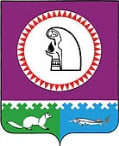 О признании утратившими силу некоторых муниципальных правовых актов В целях приведения муниципальных правовых актов в соответствие с действующими муниципальными правовыми актами:Признать утратившими силу постановления администрации Октябрьского района:-  от 26.11.2018 № 2656 «Об утверждении муниципальной программы «Современная транспортная система в муниципальном образовании Октябрьский район»;-  от 11.03.2019 № 483 «О внесении изменений в постановление администрации Октябрьского района от 26.11.2018 № 2656»;-  от 01.04.2019 № 661 «О внесении изменений в постановление администрации Октябрьского района от 26.11.2018 № 2656»;-  от 28.06.2019 № 1361 «О внесении изменений в постановление администрации Октябрьского района от 26.11.2018 № 2656»;-  от 09.10.2019 № 2109 «О внесении изменений в постановление администрации Октябрьского района от 26.11.2018 № 2656»;-  от 15.11.2019 № 2403 «О внесении изменений в постановление администрации Октябрьского района от 26.11.2018 № 2656»;-  от 13.12.2019 № 2674 «О внесении изменений в постановление администрации Октябрьского района от 26.11.2018 № 2656»;-  от 24.03.2020 № 589 «О внесении изменений в постановление администрации Октябрьского района от 26.11.2018 № 2656»;-  от 25.05.2020 № 957 «О внесении изменений в постановление администрации Октябрьского района от 26.11.2018 № 2656»;-  от 08.09.2020 № 1822 «О внесении изменений в постановление администрации Октябрьского района от 26.11.2018 № 2656»;-  от 29.09.2020 № 1964 «О внесении изменений в постановление администрации Октябрьского района от 26.11.2018 № 2656»;-  от 30.11.2020 № 2424 «О внесении изменений в постановление администрации Октябрьского района от 26.11.2018 № 2656»;-  от 28.12.2020 № 2729 «О внесении изменений в постановление администрации Октябрьского района от 26.11.2018 № 2656»;  -  от 01.03.2021 № 355 «О внесении изменений в постановление администрации Октябрьского района от 26.11.2018 № 2656»; -  от 28.06.2021 № 1265 «О внесении изменений в постановление администрации   Октябрьского района от 26.11.2018 № 2656»;-  от 06.08.2021 № 1600 «О внесении изменений в постановление администрации Октябрьского района от 26.11.2018 № 2656»;-  от 01.09.2021 № 1791 «О внесении изменений в постановление администрации Октябрьского района от 26.11.2018 № 2656»;-  от 06.10.2021 № 2059 «О внесении изменений в постановление администрации Октябрьского района от 26.11.2018 № 2656»;-  от 22.11.2021 № 2454 «О внесении изменений в постановление администрации Октябрьского района от 26.11.2018 № 2656»;-  от 27.12.2021 № 2811 «О внесении изменений в постановление администрации Октябрьского района от 26.11.2018 № 2656»;-  от 15.03.2022 № 503 «О внесении изменений в постановление администрации Октябрьского района от 26.11.2018 № 2656»;-  от 31.05.2022 № 1096 «О внесении изменений в постановление администрации Октябрьского района от 26.11.2018 № 2656»;-  от 26.09.2022 № 2106 «О внесении изменений в постановление администрации Октябрьского района от 26.11.2018 № 2656»;-  от 19.12.2022 № 2833 «О внесении изменений в постановление администрации Октябрьского района от 26.11.2018 № 2656»;-  от 28.12.2022 № 2934 «О внесении изменений в постановление администрации Октябрьского района от 26.11.2018 № 2656»;2. Постановление вступает в силу после официального опубликования и распространяется на правоотношения, возникшие с 01.01.2023.Опубликовать постановление в официальном сетевом издании «Официальный сайт Октябрьского района».         4.  Контроль за выполнением постановления оставляю за собой.         Глава Октябрьского района   				                                                С.В.Заплатин    Исполнитель:главный специалист финансово - экономического отдела  УЖКХиС администрации Октябрьского района вопросам ЖКХХраброва Наталья Сергеевна, тел.: 502Согласовано:Первый заместитель главы Октябрьского района по правовому обеспечению, управляющий делами администрации Октябрьского района					                  Н.В. ХромовЗаместитель главы Октябрьского района по вопросам строительства, жилищно-коммунального хозяйства, транспорта, связи, начальник Управления жилищно-коммунального хозяйства и строительства администрации Октябрьского района		                             В.Г.ТимофеевЗаместитель главы Октябрьского района по экономике, финансам, председатель Комитетапо управлению муниципальными финансами				                 Н.Г. КуклинаПредседатель Контрольно-счетной палатыОктябрьского района                                                                                                  О.М. БачуринаНачальник Управления экономического развитияадминистрации Октябрьского района					        Е.Н. СтародубцеваЮридический отдел администрации Октябрьского районаСтепень публичности – 1  МНПАРазослать:Куклиной Н.Г. 1 экз. (по эл. почте);КСП Октябрьского района – 1 экз. (по эл. почте);УЭР – 1 экз. (по эл. почте)Главам городских и сельских поселений –  11 экз. (по электронной почте)УЖКХиС администрации Октябрьского района – 1 экз.;Итого:15экз. Муниципальное образование Октябрьский районАДМИНИСТРАЦИЯ ОКТЯБРЬСКОГО РАЙОНАПОСТАНОВЛЕНИЕМуниципальное образование Октябрьский районАДМИНИСТРАЦИЯ ОКТЯБРЬСКОГО РАЙОНАПОСТАНОВЛЕНИЕМуниципальное образование Октябрьский районАДМИНИСТРАЦИЯ ОКТЯБРЬСКОГО РАЙОНАПОСТАНОВЛЕНИЕМуниципальное образование Октябрьский районАДМИНИСТРАЦИЯ ОКТЯБРЬСКОГО РАЙОНАПОСТАНОВЛЕНИЕМуниципальное образование Октябрьский районАДМИНИСТРАЦИЯ ОКТЯБРЬСКОГО РАЙОНАПОСТАНОВЛЕНИЕМуниципальное образование Октябрьский районАДМИНИСТРАЦИЯ ОКТЯБРЬСКОГО РАЙОНАПОСТАНОВЛЕНИЕМуниципальное образование Октябрьский районАДМИНИСТРАЦИЯ ОКТЯБРЬСКОГО РАЙОНАПОСТАНОВЛЕНИЕМуниципальное образование Октябрьский районАДМИНИСТРАЦИЯ ОКТЯБРЬСКОГО РАЙОНАПОСТАНОВЛЕНИЕМуниципальное образование Октябрьский районАДМИНИСТРАЦИЯ ОКТЯБРЬСКОГО РАЙОНАПОСТАНОВЛЕНИЕМуниципальное образование Октябрьский районАДМИНИСТРАЦИЯ ОКТЯБРЬСКОГО РАЙОНАПОСТАНОВЛЕНИЕ   «»2023г.№пгт. Октябрьскоепгт. Октябрьскоепгт. Октябрьскоепгт. Октябрьскоепгт. Октябрьскоепгт. Октябрьскоепгт. Октябрьскоепгт. Октябрьскоепгт. Октябрьскоепгт. Октябрьское